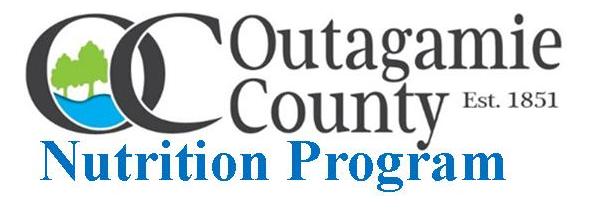 OUTAGAMIE COUNTY RESIDENTS 60 YEARS AND OLDER may order weekly Outagamie County Nutrition Program GRAB N GO MEALS by calling one of the meal site locations below and picking up meals during the designated “pick-up” timeline:Appleton - Thompson Center on Lourdes   920-858-5619   11:30 AM - NOON 		                                                             Hortonville - Village Municipal Building   920-740-4648    10:00 - 10:30 AMKaukauna - Streets, Parks and Recreation Building 920-740-4641 10:30 - 11:00 AM Seymour - Municipal Building   920-213-3490   10:30 - 11:00 AM                                                      			                        Please call in meal order by Monday 12:00 Noon before Wednesday meal “pick-up”.January 6th							January 27th					HAM AND MACARONI AUGRATIN					SLOPPY JOE WITH WHEAT BUNCHEF’S CHOICE ENTRÉE						SCALLOPED POTATOES & HAMTOMATO BASIL AND CHEF’S CHOICE SOUPS				WHITE BEAN CHILI & CHEF’S CHOICE SOUPSTOSSED CAESAR SALAD						WINTER FRUIT SALADWHEAT DINNER ROLL WITH BUTTER AND PEANUT BUTTER		PEANUT BUTTER BARFROSTED YELLOW CAKE						MILK CARTONMILK CARTON			January 13th												HOT SHREDDED BEEF WITH WHEAT BUNBAKED ZITI WITH MEAT SAUCECHEESY BROCCOLI AND CHEF’S CHOICE SOUPSPINEAPPLE AND MANDARIN ORANGESCHOCOLATE APPLESAUCE CAKEMILK CARTON		   	          ● CANTEEN provides Nutrition Program GRAB N GO MealsJanuary 20th	TERIYAKI CHICKEN OVER FRIED RICEBREAKFAST CASSEROLE		                BAKED POTATO AND CHEF’S CHOICE SOUPSTOSSED SALAD WITH DRESSINGWHEAT DINNER ROLL WITH BUTTER AND PEANUT BUTTERCOOKIEMILK CARTON            The Outagamie County Nutrition Program is closely monitoring meal service to insure participant, volunteer, staff and food safety during the COVID-19 pandemic and will continue to address food insecurity and malnutrition among Outagamie County older residents.    Remain Healthy and Happy New Year